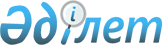 О внесении изменения в постановление акимата Акмолинской области от 1 июня 2015 года № А-6/247 "Об утверждении порядка и условий классификации автомобильных дорог общего пользования областного и районного значения Акмолинской области"Постановление акимата Акмолинской области от 11 декабря 2019 года № А-12/613. Зарегистрировано Департаментом юстиции Акмолинской области 24 декабря 2019 года № 7596
      В соответствии с Законами Республики Казахстан от 23 января 2001 года "О местном государственном управлении и самоуправлении в Республике Казахстан", от 17 июля 2001 года "Об автомобильных дорогах", акимат Акмолинской области ПОСТАНОВЛЯЕТ:
      1. Внести в постановление акимата Акмолинской области "Об утверждении порядка и условий классификации автомобильных дорог общего пользования областного и районного значения Акмолинской области" от 1 июня 2015 года № А-6/247 (зарегистрировано в Реестре государственной регистрации нормативных правовых актов № 4852, опубликовано 17 июля 2015 года в информационно-правовой системе "Әділет") следующее изменение:
      в порядке и условиях классификации автомобильных дорог общего пользования областного и районного значения Акмолинской области, утвержденном указанным постановлением:
      в таблице строку, порядковый номер 8 изложить в новой редакции:
      "
      ".
      2. Контроль за исполнением настоящего постановления возложить на заместителя акима Акмолинской области Муратулы А.
      3. Настоящее постановление вступает в силу со дня государственной регистрации в Департаменте юстиции Акмолинской области и вводится в действие со дня официального опубликования.
					© 2012. РГП на ПХВ «Институт законодательства и правовой информации Республики Казахстан» Министерства юстиции Республики Казахстан
				
8
Биржан сал
BS
      Аким Акмолинской области

Е.Маржикпаев
